*Deposits are non-refundable and must be paid before move-in (please inquire for details) * *All units are NON-SMOKING. Leases are 1 year. **Landlord or Employment reference required to process this application. *Office Use Only: 	Security Deposit $_____________________ Date paid: ____________			Pet Deposit $_________________________ Date paid: ____________			Water Deposit $_______________________ Date paid: ____________			Advance Rent $_______________________ Date paid: ____________Consent to Use or Disclose Personal Information Form:I understand that this is a routine application to establish credit, character, employment, and rental history. I also understand that this is NOT an agreement to rent and that all applications must be approved. I authorize verification of references given. I declare that the statements above are true and correct, and I agree that the landlord may terminate any agreement depending on any misstatement made above.By submitting this application, I am giving Providential Property Management Inc permission to run a background check on myself and any co-signers.I authorize any person, agency, or organization to release or exchange information for that purpose.Applicant Name:                                    Date:                                          Applicant Signature: 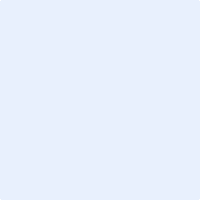 Co-Applicant Name:                                   Date:                                          Co-Applicant Signature: Applicant:   DOB:       Roommate:   DOB:       Children:       DOB:            Number of Pets:Dogs:        Cats:         Other:        Phone:Email:Are you a homeowner?Yes          No        Previously     City looking to rent in:    Applicant’s Income Sources:▪ EIA:             ▪ Employment Insurance:       ▪ Other:         ▪ Employer:       Supervisor Name:Supervisor Phone/Email:Roommate’s Income Sources:▪ EIA:             ▪ Employment Insurance:       ▪ Other:         ▪ Employer:       Total Monthly Income:Current Address:
       Current Landlord Name: Email:        Phone:        Previous Address:
       Previous Landlord Name:Email:        Phone:        